ПРЕЗИДИУМП О С Т А Н О В Л Е Н И Е№ 6                                                            г. Казань                                         5 февраля 2016г.В целях повышения правовой грамотности и профессионализма профсоюзных кадров и актива, распространения правовых знаний среди широких масс членов профсоюза президиум республиканского комитета профсоюза ПОСТАНОВЛЯЕТ:1. Утвердить Положение о республиканском конкурсе «Лучшая территориальная (местная), вузовская профсоюзная организация по пропаганде правовых знаний», состав конкурсной комиссии по подведению итогов конкурса (Приложение). 2. Провести конкурс в два этапа: с 24 февраля по 14 октября 2016 года, подвести итоги конкурса не позднее 10 ноября 2016 года.3. Определить премиальный фонд конкурса в размере пятидесяти тысяч рублей. Вознаграждение: 1 место – 25 тысяч рублей; 2 место – 15 тысяч рублей, 3 место – 10 тысяч рублей.4. Процесс проведения конкурса,  и его результаты публиковать на сайте республиканской организации в рубрике «Год правовой культуры в Профсоюзе» - ответственный Галяветдинова Е.В.5. Главному бухгалтеру Рескома Профсоюза Евдокимовой Т.В. обеспечить финансирование расходов на организацию конкурса.6. Контроль за выполнением постановления возложить на главного правового инспектора труда Рескома Профсоюза Бургуеву Д.И.ПРОФСОЮЗ РАБОТНИКОВ НАРОДНОГО ОБРАЗОВАНИЯ И НАУКИ РОССИЙСКОЙ ФЕДЕРАЦИИО проведении республиканского конкурса «Лучшая территориальная (местная), вузовская профсоюзная организация по пропаганде правовых знаний» Председатель Рескома профсоюза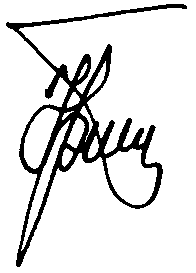           Ю.П.Прохоров